ST. JOSEPH’S COLLEGE (AUTONOMOUS), BENGALURU -27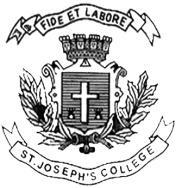 M.Sc. COMPUTER SCIENCE – III SEMESTERSEMESTER EXAMINATION: OCTOBER 2022(Examination conducted in December 2022)CS 9122: DATA ANALYTICS with HADOOPTime: 2.5 Hours								    Max Marks: 70This paper contains FOUR printed pages and THREE partsPART A
Answer ALL the following question.			  	          	       (15 x 1 = 15)Which of the following statements are true about using visualizations to display adataset?I. Visualizations are visually appealing, but do not help the viewer understand relationshipsthat exist in the dataII. Visualizations like graphs, charts, or visualizations with pictures are useful for conveyinginformation, while tables just filled with text are not useful.III. Patterns that exist in the data can be found more easily by using a visualizationa) I AND IIb) II AND IIIc) I AND IIId) ONLY IIIWhich of the following is the simplest NoSQL database format for storing unstructureddata?a) Key-valueb) Documentc) Wide columnd) All of the aboveWhen the values of two variables move in the opposite directions, correlation is said tobe _____________a) Linearb) Non-linearc) Positived) NegativeWhat is perceptron?a) a single layer feed-forward neural network with pre-processingb) an auto-associative neural networkc) a double layer auto-associative neural networkd) a neural network that contains feedbackIdentify the large scale clustering algorithm which uses a combination of partition basedand hierarchical algorithmsa) PCY Algorithmb) SON Algorithmc) CURE Algorithmd) FM AlgorithmThe algorithm that is also called as partition algorithm, which divides the database intonon-overlapping subsets, such that each partition fits into the main memory using two scansof the database isa) SON Algorithmb) FM Algorithmc) PCY Algorithmd) Simple Randomized AlgorithmConsider an example of customers and their scores. Using one technique, the customers may be scored poorly but very well using another technique. By combining the intelligence from multiple models, a scoring algorithm becomes better in aggregate. Such a model is called as __________a) Ensemble modelb) Commodity Modelc) Aggregate Modeld) Statistical ModelThe characteristic of big data that specifies that the same data, which keeps changingconstantly and focuses on understanding and interpreting the correct meanings of raw data,is __________a) Variabilityb) Varietyc) Valued) VisualizationThe results of a hive query can be stored asa) Local Fileb) HDFS filec) Both the aboved) Cannot be storedWhich kind of keys(CONSTRAINTS) Hive can have?Primary KeysForeign KeysUnique KeysNone of the aboveIf the schema of the table does not match with the data types present in the file containing the table then HiveAutomatically drops the fileAutomatically corrects the dataReports Null values for mismatched dataDoes not allow any query to run on the table_________ is a framework for collecting and storing script-level statistics for Pig Latin.a) Pig Statsb) Statisticsc) Pig Statisticsd) None of the mentionedWhich of the following is true about MapReduce?a) It provides the resource managementb) An open-source data warehouse system for querying and analyzing large datasets stored in Hadoop filesc) Data processing layer of HadoopWhich of the following phases occur simultaneously in MapReduce.Shuffle and Map Shuffle and SortReduce and SortWhich of the following is a column-oriented database that runs on top of HDFS:HiveSqoopHBaseFlumePART BAnswer the following questions.			 	        			    (5 x 5 = 25)With a diagrammatic representation, explain Model and Score Management.ORDifferentiate traditional analytic architecture with modern in-database architecture.What is the aim of Bayesian network? What does the node and arc signify in the network? Explain it with an example.ORAbbreviate SVM. Explain the two types of SVM with suitable scenarios.Implement Apriori algorithm for the dataset given below and generate the association rules. Given the Minimum support is 2 and minimum confidence is 50%ORExplain Park Chen Yu Algorithm? How is memory mapping done in PCY?Explain Map task and reduce task using the mapper input given below.Dear, Bear, River, Car, Car, River, Deer, Car, Bear					ORCompare Hadoop with RDBMS and Grid ComputingWhy is HIVE used? Explain the architecture of HIVE.ORWrite the structure of Pig Latin. Explain the four major categories of Pig functions.PART CAnswer any THREE of the following questions.				            (3 x 10 = 30)What is regression? Explain simple linear regression with its cost function.Explain K-means clustering algorithm for larger-dataset. Mention the object specifications associated with BFR algorithm.a. Explain EDA. Mention the various methods of performing EDA. 	    		    (6m)b. Compare HiveQL with SQL.							    (4m)a. What is Hadoop? Explain the core components of HDFS.			    (4m)With a SEQUENCE DIAGRAM depict how JOB PROCESSING REQUESTS is performed.										    (6m)TIDItemsetT1A, BT2B, DT3B, CT4A, B, DT5A, CT6B, CT7A, CT8A, B, C, ET9A, B, C